LabVIEW Run-Time Engine 2012 - (32-bit) - Windows - Windows 7/Vista/XP 32-bit/Server 2008 R2 64-bit/Server 2003 R2 32-bit87 Ratings | 3.61 out of 5  RSS |   Print 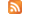 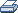 Available Downloads:Download Options:1. NI Downloader: LVRTE2012f3std_downloader.exe (226.12 MB) 
Checksum (MD5): 0c20b506bfa2e6d65390575cfc9415ea NI RecommendedUsing the NI Downloader:provides a more stable experience for downloading filesautomatically resumes download if unintentionally interruptedtemporarily runs on your PC for duration of the downloadfeatures "pause and resume" ability2. Standard Download: LVRTE2012f3std.exe (226.12 MB). 
Checksum (MD5): 0c20b506bfa2e6d65390575cfc9415ea 

Using the Standard Download: downloads directly to your PCcan be a less stable experience for downloading files should the download be unintentionally interrupted due to dropped connectivitydoes not provide ability to "pause and resume"
Updates and Notifications: 
Critical Updates and Security Notifications are posted on ni.com. Before downloading, click here to review this information. 


Download Language: Chinese (Simplified); English; Korean; German; Japanese; French
Product Line: LabVIEW
Version: 2012
Release date: 08-06-2012
Software type: Run-Time
Operating system: Windows 7; Windows Vista; Windows XP 32-bit; Windows Server 2008 R2 64-bit; Windows Server 2003 R2 32-bit
DescriptionThis is the download page for the LabVIEW 2012 SP1 (32-bit) Run-Time Engine for Windows.This Run-Time Engine must be installed on any 32-bit or 64-bit Windows system where you plan to run executables that you build with the Application Builder in LabVIEW 2012 or 2012 SP1 (32-bit). Executables built with LabVIEW 2012 or 2012 SP1 (64-bit) require the LabVIEW 2012 (64-bit) Run-Time Engine.Additionally, the Run-Time Engine allows your browser to display VIs embedded in Web pages.For additional information, see KnowledgeBase 3P88SPNQ: LabVIEW Run-Time Engine Compatibility.Install NotesThe installation files for the Run-Time Engine are automatically extracted to a directory on disk. The installer does not remove the files after installing, if you want to remove these files from disk, be sure to note their location during the unzipping process.Installation ResourcesLabVIEW Run-Time Engine 2012 - Mac OS X 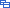 LabVIEW Run-Time Engine 2012 - Linux LabVIEW Run-Time Engine 2012 (64-bit Standard) - Windows 